Associated Student Government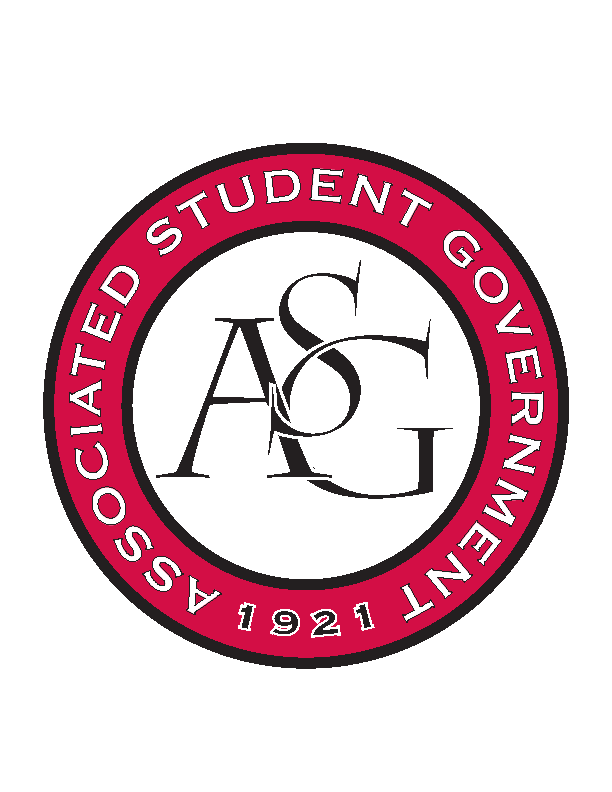 Office of Financial Affairs Meeting AgendaNovember 15, 2018Call To Order Roll Call Adam CorralColin GonzalezEmily RicheyKirsten JamesMadeline BrownPloy PleetissamuthSofia HadleyWilliam NeelyZachary KeatingProxiesAlexis ValdesBrittany FulmerNicholas FosterSally GairhanApproval of the MinutesAppealsAudit ReportsOld BusinessAssociation of Ceramic EnthusiastsHorticulture ClubNew BusinessUARK GamingAssociation of Ceramic EnthusiastsFRIENDSGIVINGAnnouncementsAdjournment 